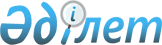 О проекте Указа Президента Республики Казахстан "О подписании Соглашения между Республикой Казахстан и Российской Федерацией о создании Единой региональной системы противовоздушной обороны Республики Казахстан и Российской Федерации"Постановление Правительства Республики Казахстан от 28 января 2013 года № 46      Правительство Республики Казахстан ПОСТАНОВЛЯЕТ:

      внести на рассмотрение Президента Республики Казахстан проект Указа Президента Республики Казахстан «О подписании Соглашения между Республикой Казахстан и Российской Федерацией о создании Единой региональной системы противовоздушной обороны Республики Казахстан и Российской Федерации».      Премьер-Министр

      Республики Казахстан                       С. Ахметов О подписании Соглашения между Республикой Казахстан и

Российской Федерацией о создании Единой региональной системы

противовоздушной обороны Республики Казахстан и

Российской Федерации      В соответствии со статьей 8 Закона Республики Казахстан от 30 мая 2005 года «О международных договорах Республики Казахстан» ПОСТАНОВЛЯЮ:

      1. Одобрить прилагаемый проект Соглашения между Республикой Казахстан и Российской Федерацией о создании Единой региональной системы противовоздушной обороны Республики Казахстан и Российской Федерации. 

      2. Уполномочить Министра обороны Республики Казахстан Джаксыбекова Адильбека Рыскельдиновича подписать от имени Республики Казахстан Соглашение между Республикой Казахстан и Российской Федерацией о создании Единой региональной системы противовоздушной обороны Республики Казахстан и Российской Федерации, разрешив вносить изменения и дополнения, не имеющие принципиального характера. 

      3. Настоящий Указ вводится в действие со дня подписания.       Президент

      Республики Казахстан                       Н.НазарбаевОДОБРЕН     

Указом Президента

Республики Казахстан

от « » 2013 года № Проект СОГЛАШЕНИЕ

между Республикой Казахстан и Российской Федерацией

о создании Единой региональной системы противовоздушной обороны

Республики Казахстан и Российской Федерации      Республика Казахстан и Российская Федерация, именуемые в дальнейшем Сторонами,

      руководствуясь Соглашением о создании объединенной системы противовоздушной обороны государств-участников Содружества Независимых Государств от 10 февраля 1995 года, решением Совета коллективной безопасности Организации Договора о коллективной безопасности о развитии и совершенствовании противовоздушной обороны государств-членов Организации Договора о коллективной безопасности от 23 июня 2005 года,

      в соответствии с Концепцией дальнейшего развития Содружества Независимых Государств, утвержденной решением Совета Глав государств Содружества Независимых Государств от 5 октября 2007 года,

      согласились о нижеследующем: Статья 1      Понятия, используемые в настоящем Соглашении, означают следующее:

      внешняя граница региона – границы Сторон с другими государствами в пределах региона;

      войска (силы) Единой региональной системы противовоздушной обороны Республики Казахстан и Российской Федерации – органы военного управления, пункты управления (командные пункты), а также объединения, соединения и воинские части вооруженных сил Сторон, привлекаемые к решению задач противовоздушной обороны в регионе;

      период нарастания военной угрозы – промежуток времени, в течение которого возникла и сохраняется угроза вооруженного нападения на одну из Сторон в регионе;

      регион – территория и воздушное пространство Сторон в рамках Центрально-азиатского региона коллективной безопасности, в пределах которых выделенные в состав Единой региональной системы противовоздушной обороны Республики Казахстан и Российской Федерации войска (силы) выполняют поставленные задачи. Статья 2      Уполномоченными органами Сторон по реализации настоящего Соглашения являются:

      от казахстанской Стороны – Министерство обороны Республики Казахстан;

      от российской Стороны – Министерство обороны Российской Федерации.

      В случае изменения своих уполномоченных органов Стороны незамедлительно информируют об этом друг друга по дипломатическим каналам. Статья 3      В целях решения задач противовоздушной обороны в регионе Стороны создают Единую региональную систему противовоздушной обороны Республики Казахстан и Российской Федерации, которая является составной частью объединенной системы противовоздушной обороны государств-участников Содружества Независимых Государств.

      Основные задачи, принципы построения и применения войск (сил) Единой региональной системы противовоздушной обороны Республики Казахстан и Российской Федерации определяются Положением о Единой региональной системе противовоздушной обороны Республики Казахстан и Российской Федерации, прилагаемым к настоящему Соглашению и являющимся его неотъемлемой частью. Статья 4      Перечень органов военного управления, пунктов управления (командных пунктов), объединений, соединений и воинских частей, выделяемых в состав Единой региональной системы противовоздушной обороны Республики Казахстан и Российской Федерации, утверждается совместно министрами обороны Сторон в трехмесячный срок со дня вступления в силу настоящего Соглашения. По мере необходимости в этот перечень могут вноситься изменения. Статья 5      Войска (силы) Единой региональной системы противовоздушной обороны Республики Казахстан и Российской Федерации возглавляет командующий, который после вступления в силу настоящего Соглашения назначается на должность Президентом Республики Казахстан и Президентом Российской Федерации по представлению министров обороны Сторон.  Статья 6      Уполномоченные органы Сторон в мирное время совместно с командующим войсками (силами) Единой региональной системы противовоздушной обороны Республики Казахстан и Российской Федерации осуществляют планирование применения войск (сил) Единой региональной системы противовоздушной обороны Республики Казахстан и Российской Федерации, организовывают их боевое дежурство по противовоздушной обороне и взаимодействие. Статья 7      Стороны в период нарастания военной угрозы и в военное время оставляют за собой право принимать решение о применении своих войск (сил) и средств в порядке, предусмотренном их законодательством.

      Часть войск (сил) из состава Единой региональной системы противовоздушной обороны Республики Казахстан и Российской Федерации по согласованию Сторон может выделяться в состав коалиционной группировки войск (сил) вооруженных сил Республики Казахстан и Российской Федерации. Статья 8      Координация совместных действий войск (сил) Единой региональной системы противовоздушной обороны Республики Казахстан и Российской Федерации и других войск (сил), входящих в состав объединенной системы противовоздушной обороны государств-участников Содружества Независимых Государств, в мирное время осуществляется с командного пункта главнокомандующего Войсками воздушно-космической обороны Вооруженных Сил Российской Федерации.  Статья 9      Создание и функционирование Единой региональной системы противовоздушной обороны Республики Казахстан и Российской Федерации не изменяет существующего порядка финансирования вооруженных сил Сторон в рамках объединенной системы противоздушной обороны государств-участников Содружества Независимых Государств.  Статья 10      Использование и развитие объектов военной инфраструктуры, создание запасов материальных средств для Единой региональной системы противовоздушной обороны Республики Казахстан и Российской Федерации, а также поддержания их в готовности к использованию в интересах обеспечения безопасности Сторон осуществляется на основании соответствующих международных договоров между уполномоченными органами в соответствии с законодательством Сторон. Статья 11      Стороны обеспечивают защиту полученной ими в ходе реализации настоящего Соглашения секретной информации в соответствии с Соглашением между Правительством Республики Казахстан и Правительством Российской Федерации о взаимной защите секретной информации от 7 июля 2004 года.

      Каждая из Сторон в соответствии со своим законодательством также обеспечивает сохранность и защиту информации, созданной в процессе данного сотрудничества. Стороны максимально ограничивают круг лиц, имеющих доступ к такой информации. 

      Стороны в случае прекращения действия настоящего Соглашения не разглашают полученные ими в ходе его реализации секретную информацию и другую информацию, не подлежащую распространению. Статья 12      Разногласия и споры между Сторонами, которые могут возникнуть при толковании и применении настоящего Соглашения, решаются путем консультаций и переговоров. Статья 13      В настоящее Соглашение по взаимному согласию Сторон могут вноситься изменения и дополнения, которые оформляются отдельными протоколами, являющимися неотъемлемой частью настоящего Соглашения. Статья 14      Настоящее Соглашение вступает в силу с даты получения по дипломатическим каналам последнего письменного уведомления о выполнении Сторонами внутригосударственных процедур, необходимых для его вступления в силу.

      Настоящее Соглашение заключается сроком на пять лет. В дальнейшем его действие автоматически продлевается на последующие пятилетние периоды, если ни одна из Сторон не менее чем за шесть месяцев до истечения текущего пятилетнего периода не уведомит по дипломатическим каналам в письменной форме другую Сторону о своем намерении прекратить его действие.       Совершено в городе ______________ «_____» ______________ 20__ года в двух подлинных экземплярах, каждый на казахском и русском языках, причем все тексты имеют одинаковую силу. 

      В случае возникновения расхождений в толковании положений настоящего Соглашения, Стороны будут обращаться к тексту на русском языке.      За Республику Казахстан            За Российскую ФедерациюПРИЛОЖЕНИЕ                   

к Соглашению между Республикой Казахстан   

и Российской Федерацией о создании Единой   

региональной системы противовоздушной     

обороны Республики Казахстан и Российской Федерации ПОЛОЖЕНИЕ 

о Единой региональной системе противовоздушной обороны 

Республики Казахстан и Российской Федерации      Настоящее Положение определяет основные задачи, принципы построения и применения Единой региональной системы противовоздушной обороны Республики Казахстан и Российской Федерации. 1. Задачи, решаемые Единой региональной системой 

противовоздушной обороны Республики Казахстан 

и Российской Федерации      1. На Единую региональную систему противовоздушной обороны Республики Казахстан и Российской Федерации в мирное время возлагается решение следующих задач: 

      1) непрерывное ведение радиотехнической, радиолокационной разведки и радиоразведки, своевременное вскрытие подготовки и начала воздушного нападения противника;

      2) охрана и защита воздушного пространства на стыках государственных границ Сторон;

      3) контроль за соблюдением порядка использования воздушного пространства Сторон в регионе; 

      4) принуждение воздушных судов, выполняющих полеты с нарушением установленных правил, к прекращению нарушений или пресечение таких полетов; 

      5) оповещение войск (сил) вооруженных сил Сторон о пролетах разведывательных космических средств и выдача в сетях оповещения информации о воздушной обстановке; 

      6) осуществление радиолокационного контроля воздушного пространства и передача органам организации воздушного движения Сторон в Центрально-азиатском регионе коллективной безопасности данных о движении воздушных судов и других воздушных объектов в случаях, предусмотренных правилами использования воздушного пространства Сторон, а также оказание помощи воздушным судам в случае возникновения в полете форс-мажорных обстоятельств. 

      2. Для организации взаимодействия в штабы Сил воздушной обороны Республики Казахстан и Войск воздушно-космической обороны Вооруженных Сил Российской Федерации по согласованию с соответствующим министром обороны могут направляться представители председателя координационного Комитета по вопросам противовоздушной обороны при Совете министров обороны государств-участников Содружества Независимых Государств, а также начальника Объединенного штаба Организации Договора о коллективной безопасности. 

      3. Командующий войсками (силами) Единой региональной системы противовоздушной обороны в своей деятельности руководствуется решениями Совета глав государств Содружества Независимых Государств и Совета министров обороны государств-участников Содружества Независимых Государств, а также настоящим Соглашением. 

      4. В период нарастания военной угрозы и в военное время войска (силы) Единой региональной системы противовоздушной обороны Республики Казахстан и Российской Федерации выполняют задачи по единому замыслу и плану в соответствии с планами применения вооруженных сил Республики Казахстан и Российской Федерации.  2. Принципы построения и применения Единой региональной системы

противовоздушной обороны Республики Казахстан

и Российской Федерации      5. Построение и применение Единой региональной системы противовоздушной обороны Республики Казахстан и Российской Федерации осуществляется на основе следующих принципов:

      1) координация совместных действий войск (сил) Единой региональной системы противовоздушной обороны Республики Казахстан и Российской Федерации в мирное время; 

      2) сохранение непосредственного подчинения войск (сил) Единой региональной системы и противовоздушной обороны Республики Казахстан и Российской Федерации национальным командованиям; 

      3) применение войск (сил) Единой региональной системы противовоздушной обороны Республики Казахстан и Российской Федерации по единому замыслу и плану в военное время; 

      4) единство подходов к определению требований к боевой готовности и выучке войск (сил) Единой региональной системы противовоздушной обороны Республики Казахстан и Российской Федерации, организации их оперативной и боевой подготовки; 

      5) развитие нормативной правовой базы, обеспечивающей функционирование Единой региональной системы противовоздушной обороны Республики Казахстан и Российской Федерации.  3. Основы применения Единой региональной системы

противовоздушной обороны Республики Казахстан

и Российской Федерации      6. В мирное время задачи, возлагаемые на Единую региональную систему противовоздушной обороны Республики Казахстан и Российской Федерации, решаются войсками (силами) Единой региональной системы противовоздушной обороны Республики Казахстан и Российской Федерации в соответствии с планом действий дежурных по противовоздушной обороне войск (сил) Единой региональной системы противовоздушной обороны Республики Казахстан и Российской Федерации, который утверждается министрами обороны Сторон. 

      7. При вскрытии средствами разведки массового полета средств воздушного нападения противника в направлении внешней границы региона дежурные по противовоздушной обороне силы и средства переводятся в готовность № 1, уполномоченные органы Сторон оповещают друг друга об обстановке и поставленных задачах, действуя в соответствии с указаниями вышестоящих должностных лиц, которым они подчиняются, складывающейся обстановкой, планом действий дежурных по противовоздушной обороне войск (сил) Единой региональной системы противовоздушной обороны Республики Казахстан и Российской Федерации. 

      8. Порядок действий при возникновении угрозы нарушения воздушными судами внешней границы региона состоит в следующем: 

      1) при обнаружении неопознанного воздушного судна, приближающегося к внешней границе региона, уполномоченные органы Сторон принимают меры к установлению с ним связи, а также ставят задачу подчиненным соединениям, воинским частям и подразделениям радиотехнических войск, разведки и радиоэлектронной борьбы установить его классификацию.

      При установлении связи уполномоченные органы Сторон предупреждают экипаж воздушного судна о возможном вхождении или факте вхождения в воздушное пространство Сторон путем передачи установленных международных команд (фраз) и подают команды на предотвращение нарушения внешней границы региона или прекращение полета в их воздушном пространстве.

      При необходимости оказания помощи указанному воздушному судну в прекращении нарушения внешней границы региона (по причине непреднамеренных действий экипажа воздушного судна или в результате возникновения в полете чрезвычайных обстоятельств) оперативные дежурные дают команду на подъем необходимого количества дежурных экипажей самолетов (вертолетов) в воздух для вывода этого воздушного судна за пределы воздушного пространства Сторон или посадки на ближайший (выделенный) аэродром на территории Республики Казахстан или Российской Федерации;

      2) при получении информации о факте пересечения воздушным судном внешней границы региона, не зафиксированном радиолокационными средствами, в готовность № 1 приводится необходимое количество радиотехнических подразделений для усиления радиолокационной разведки. В дальнейшем дежурные по противовоздушной обороне силы действуют в соответствии с требованиями подпункта 1) настоящего пункта;

      3) при обнаружении дежурными по противовоздушной обороне силами и средствами Республики Казахстан или Российской Федерации неопознанного воздушного судна – нарушителя внешней границы региона, нарушителя порядка использования воздушного пространства Республики Казахстан или Российской Федерации или воздушного судна, выполняющего полет в направлении внешней границы региона, уполномоченные органы Сторон информируют об этом друг друга и организуют выдачу радиолокационной информации по каналам взаимодействия.

      9. Порядок применения оружия и боевой техники дежурными по противовоздушной обороне силами по воздушному судну-нарушителю внешней границы региона определяется законодательством Стороны, над территорией которой находится данное воздушное судно. 

      10. Подъем в воздух дежурных по противовоздушной обороне экипажей самолетов (вертолетов) вооруженных сил одной Стороны для решения задач боевого дежурства в воздушном пространстве другой Стороны осуществляется по согласованному решению оперативного дежурного главного командного пункта Сил воздушной обороны Вооруженных Сил Республики Казахстан и командира дежурных сил командного пункта Войск воздушно-космической обороны Вооруженных Сил Российской Федерации.

      Обо всех случаях подъема дежурных экипажей самолетов (вертолетов) осуществляется взаимное информирование друг друга. 

      11. Уполномоченные органы Сторон осуществляют в мирное время руководство повседневной деятельностью войск (сил) Единой региональной системы противовоздушной обороны Республики Казахстан и Российской Федерации, их подготовку и всестороннее обеспечение. 4. Обязанности командующего войсками (силами) 

Единой региональной системы противовоздушной обороны 

Республики Казахстан и Российской Федерации      12. В обязанности командующего войсками (силами) Единой региональной системы противовоздушной обороны Республики Казахстан и Российской Федерации входит: 

      1) разработка плана действий дежурных по противовоздушной обороне сил Единой региональной системы противовоздушной обороны Республики Казахстан и Российской Федерации; 

      2) руководство войсками (силами) Единой региональной системы противовоздушной обороны Республики Казахстан и Российской Федерации, включенными в состав региональной группировки войск (сил) Республики Казахстан и Российской Федерации, осуществляемое в соответствии с единым оперативным планом применения войск (сил) Единой региональной системы противовоздушной обороны Республики Казахстан и Российской Федерации; 

      3) организация совместно с уполномоченными органами Сторон взаимодействия войск (сил) Единой региональной системы противовоздушной обороны Республики Казахстан и Российской Федерации с другими войсками (силами) вооруженных сил Сторон в регионе; 

      4) участие в организации боевого дежурства по противовоздушной обороне войск (сил) Вооруженных сил Сторон в регионе и разработке графика несения боевого дежурства по противовоздушной обороне с включенными радиолокационными средствами и комплексами средств автоматизации частей и подразделений радиотехнических войск, входящих в состав Единой региональной системы противовоздушной обороны Республики Казахстан и Российской Федерации; 

      5) координация совместных действий войск (сил) Единой региональной системы противовоздушной обороны Республики Казахстан и Российской Федерации; 

      6) подготовка предложений по дальнейшему развитию войск (сил) Единой региональной системы противовоздушной обороны Республики Казахстан и Российской Федерации и повышению их боевой готовности совместно с уполномоченными органами Сторон; 

      7) подготовка предложений по организации и проведению мероприятий подготовки войск (сил) Единой региональной системы противовоздушной обороны Республики Казахстан и Российской Федерации. 

      13. Уполномоченные органы Сторон определяют организационно-штатную структуру командования Единой региональной системы противовоздушной обороны Республики Казахстан и Российской Федерации, которая является органом оперативного управления войсками (силами) Единой региональной системы противовоздушной обороны Республики Казахстан и Российской Федерации с предоставлением ему функций по разработке документов планирования применения сил и средств Единой региональной системы противовоздушной обороны Республики Казахстан и Российской Федерации, а также по подготовке и выполнению задач по противовоздушной обороне. Создание данной структуры будет осуществляться за счет и в пределах установленной штатной численности уполномоченных органов Сторон. 

      14. Обязанности должностных лиц командования Единой региональной системы противовоздушной обороны Республики Казахстан и Российской Федерации согласовываются с главнокомандующим Силами воздушной обороны Вооруженных Сил Республики Казахстан, главнокомандующим Войсками воздушно-космической обороны Вооруженных Сил Российской Федерации и утверждаются командующим Единой региональной системы противовоздушной обороны Республики Казахстан и Российской Федерации.

      15. Местонахождение командования Единой региональной системы противовоздушной обороны Республики Казахстан и Российской Федерации – Республика Казахстан, г. Алматы. 
					© 2012. РГП на ПХВ «Институт законодательства и правовой информации Республики Казахстан» Министерства юстиции Республики Казахстан
				